Fast Facts: Children Who Are Deaf Learn to Listen and Talk at Clarke!Fast Facts: Children Who Are Deaf Learn to Listen and Talk at Clarke!Fast Facts: Children Who Are Deaf Learn to Listen and Talk at Clarke!DID YOU KNOW?Clarke Jacksonville Programs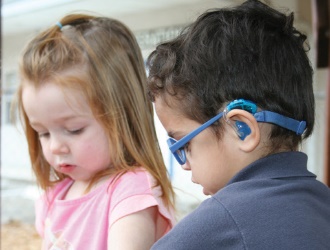 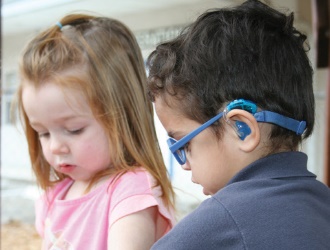 Clarke Jacksonville has served over 1,000 children and their families in Northeast Florida since 1996, and currently serves nearly 80 children who are deaf or hard of hearing from birth to age eighteen.Early Intervention Program serves children, birth to age 3, and their familiesCoaching family members on how to best develop their child’s listening and spoken language skillsParent-Infant GroupsIndividual speech therapyDaily center-based Toddler Group (ages two and three)tVISIT: Telepractice Virtual Intervention Services for Infants and Toddlers Program expands the reach of Early Intervention to families at a distance by providing services over the internet using video conferencingFull-Day 12-Month Preschool/Pre-Kindergarten and Kindergarten/First Grade Program serves children ages 3-7Classroom curriculum, based on Florida Standards, focuses on the development of listening, spoken language, early literacy and cognitive and emotional skillsIndividual speech therapy dailyLow student-to-teacher ratiosMore than 90% of the preschool students met or exceeded age appropriate standard scores in expressive vocabulary, receptive vocabulary and total language (2015)100% of graduates who were eligible to take the Florida Standards Assessments (FSA) passed in the 2014-2015 school yearOver 70% of the current families have incomes of less than $50,000Family Support and Education ProgramsMainstream Program serves children ages 4-18 in their neighborhood schools, providing services of a mainstream teacher of the deaf and/or a speech-language pathologist, and consulting services to school staffSpeech and Language EvaluationsAdditional Clarke OfferingsProfessional Development ProgramMaster’s Program in Deaf EducationAnnual Mainstream Conference and Professional Development WorkshopsWebinar Series for professionals in mainstream settingsSummer Camp for children with hearing loss ages 9-17At Clarke, children who are deaf or hard of hearing receive intensive Listening and Spoken Language (LSL) therapy and education, and access sound using cochlear implants or hearing aids.Clarke Jacksonville ProgramsClarke Jacksonville has served over 1,000 children and their families in Northeast Florida since 1996, and currently serves nearly 80 children who are deaf or hard of hearing from birth to age eighteen.Early Intervention Program serves children, birth to age 3, and their familiesCoaching family members on how to best develop their child’s listening and spoken language skillsParent-Infant GroupsIndividual speech therapyDaily center-based Toddler Group (ages two and three)tVISIT: Telepractice Virtual Intervention Services for Infants and Toddlers Program expands the reach of Early Intervention to families at a distance by providing services over the internet using video conferencingFull-Day 12-Month Preschool/Pre-Kindergarten and Kindergarten/First Grade Program serves children ages 3-7Classroom curriculum, based on Florida Standards, focuses on the development of listening, spoken language, early literacy and cognitive and emotional skillsIndividual speech therapy dailyLow student-to-teacher ratiosMore than 90% of the preschool students met or exceeded age appropriate standard scores in expressive vocabulary, receptive vocabulary and total language (2015)100% of graduates who were eligible to take the Florida Standards Assessments (FSA) passed in the 2014-2015 school yearOver 70% of the current families have incomes of less than $50,000Family Support and Education ProgramsMainstream Program serves children ages 4-18 in their neighborhood schools, providing services of a mainstream teacher of the deaf and/or a speech-language pathologist, and consulting services to school staffSpeech and Language EvaluationsAdditional Clarke OfferingsProfessional Development ProgramMaster’s Program in Deaf EducationAnnual Mainstream Conference and Professional Development WorkshopsWebinar Series for professionals in mainstream settingsSummer Camp for children with hearing loss ages 9-17Clarke serves more than 1,200 children who are deaf or hard of hearing via telepractice and at locations in:Boston, MAJacksonville, FLNew York, NYNorthampton, MAPhiladelphia, PAClarke Jacksonville ProgramsClarke Jacksonville has served over 1,000 children and their families in Northeast Florida since 1996, and currently serves nearly 80 children who are deaf or hard of hearing from birth to age eighteen.Early Intervention Program serves children, birth to age 3, and their familiesCoaching family members on how to best develop their child’s listening and spoken language skillsParent-Infant GroupsIndividual speech therapyDaily center-based Toddler Group (ages two and three)tVISIT: Telepractice Virtual Intervention Services for Infants and Toddlers Program expands the reach of Early Intervention to families at a distance by providing services over the internet using video conferencingFull-Day 12-Month Preschool/Pre-Kindergarten and Kindergarten/First Grade Program serves children ages 3-7Classroom curriculum, based on Florida Standards, focuses on the development of listening, spoken language, early literacy and cognitive and emotional skillsIndividual speech therapy dailyLow student-to-teacher ratiosMore than 90% of the preschool students met or exceeded age appropriate standard scores in expressive vocabulary, receptive vocabulary and total language (2015)100% of graduates who were eligible to take the Florida Standards Assessments (FSA) passed in the 2014-2015 school yearOver 70% of the current families have incomes of less than $50,000Family Support and Education ProgramsMainstream Program serves children ages 4-18 in their neighborhood schools, providing services of a mainstream teacher of the deaf and/or a speech-language pathologist, and consulting services to school staffSpeech and Language EvaluationsAdditional Clarke OfferingsProfessional Development ProgramMaster’s Program in Deaf EducationAnnual Mainstream Conference and Professional Development WorkshopsWebinar Series for professionals in mainstream settingsSummer Camp for children with hearing loss ages 9-17Decades ago, 80% of children who were deaf attended special schools. Today, most attend neighborhood schools alongside peers with typical hearing.Clarke Jacksonville ProgramsClarke Jacksonville has served over 1,000 children and their families in Northeast Florida since 1996, and currently serves nearly 80 children who are deaf or hard of hearing from birth to age eighteen.Early Intervention Program serves children, birth to age 3, and their familiesCoaching family members on how to best develop their child’s listening and spoken language skillsParent-Infant GroupsIndividual speech therapyDaily center-based Toddler Group (ages two and three)tVISIT: Telepractice Virtual Intervention Services for Infants and Toddlers Program expands the reach of Early Intervention to families at a distance by providing services over the internet using video conferencingFull-Day 12-Month Preschool/Pre-Kindergarten and Kindergarten/First Grade Program serves children ages 3-7Classroom curriculum, based on Florida Standards, focuses on the development of listening, spoken language, early literacy and cognitive and emotional skillsIndividual speech therapy dailyLow student-to-teacher ratiosMore than 90% of the preschool students met or exceeded age appropriate standard scores in expressive vocabulary, receptive vocabulary and total language (2015)100% of graduates who were eligible to take the Florida Standards Assessments (FSA) passed in the 2014-2015 school yearOver 70% of the current families have incomes of less than $50,000Family Support and Education ProgramsMainstream Program serves children ages 4-18 in their neighborhood schools, providing services of a mainstream teacher of the deaf and/or a speech-language pathologist, and consulting services to school staffSpeech and Language EvaluationsAdditional Clarke OfferingsProfessional Development ProgramMaster’s Program in Deaf EducationAnnual Mainstream Conference and Professional Development WorkshopsWebinar Series for professionals in mainstream settingsSummer Camp for children with hearing loss ages 9-17Nearly 80% of the children who are enrolled in Clarke’s Early Intervention Program by age two and who benefit from Clarke’s Preschool Program are prepared to succeed in mainstream classrooms by first grade.Clarke Jacksonville ProgramsClarke Jacksonville has served over 1,000 children and their families in Northeast Florida since 1996, and currently serves nearly 80 children who are deaf or hard of hearing from birth to age eighteen.Early Intervention Program serves children, birth to age 3, and their familiesCoaching family members on how to best develop their child’s listening and spoken language skillsParent-Infant GroupsIndividual speech therapyDaily center-based Toddler Group (ages two and three)tVISIT: Telepractice Virtual Intervention Services for Infants and Toddlers Program expands the reach of Early Intervention to families at a distance by providing services over the internet using video conferencingFull-Day 12-Month Preschool/Pre-Kindergarten and Kindergarten/First Grade Program serves children ages 3-7Classroom curriculum, based on Florida Standards, focuses on the development of listening, spoken language, early literacy and cognitive and emotional skillsIndividual speech therapy dailyLow student-to-teacher ratiosMore than 90% of the preschool students met or exceeded age appropriate standard scores in expressive vocabulary, receptive vocabulary and total language (2015)100% of graduates who were eligible to take the Florida Standards Assessments (FSA) passed in the 2014-2015 school yearOver 70% of the current families have incomes of less than $50,000Family Support and Education ProgramsMainstream Program serves children ages 4-18 in their neighborhood schools, providing services of a mainstream teacher of the deaf and/or a speech-language pathologist, and consulting services to school staffSpeech and Language EvaluationsAdditional Clarke OfferingsProfessional Development ProgramMaster’s Program in Deaf EducationAnnual Mainstream Conference and Professional Development WorkshopsWebinar Series for professionals in mainstream settingsSummer Camp for children with hearing loss ages 9-17For more than 150 years Clarke has been the nation’s preeminent oral school for individuals who are deaf, and a leader in providing Listening and Spoken Language (LSL) therapy and education to children with hearing loss.Clarke Jacksonville ProgramsClarke Jacksonville has served over 1,000 children and their families in Northeast Florida since 1996, and currently serves nearly 80 children who are deaf or hard of hearing from birth to age eighteen.Early Intervention Program serves children, birth to age 3, and their familiesCoaching family members on how to best develop their child’s listening and spoken language skillsParent-Infant GroupsIndividual speech therapyDaily center-based Toddler Group (ages two and three)tVISIT: Telepractice Virtual Intervention Services for Infants and Toddlers Program expands the reach of Early Intervention to families at a distance by providing services over the internet using video conferencingFull-Day 12-Month Preschool/Pre-Kindergarten and Kindergarten/First Grade Program serves children ages 3-7Classroom curriculum, based on Florida Standards, focuses on the development of listening, spoken language, early literacy and cognitive and emotional skillsIndividual speech therapy dailyLow student-to-teacher ratiosMore than 90% of the preschool students met or exceeded age appropriate standard scores in expressive vocabulary, receptive vocabulary and total language (2015)100% of graduates who were eligible to take the Florida Standards Assessments (FSA) passed in the 2014-2015 school yearOver 70% of the current families have incomes of less than $50,000Family Support and Education ProgramsMainstream Program serves children ages 4-18 in their neighborhood schools, providing services of a mainstream teacher of the deaf and/or a speech-language pathologist, and consulting services to school staffSpeech and Language EvaluationsAdditional Clarke OfferingsProfessional Development ProgramMaster’s Program in Deaf EducationAnnual Mainstream Conference and Professional Development WorkshopsWebinar Series for professionals in mainstream settingsSummer Camp for children with hearing loss ages 9-17